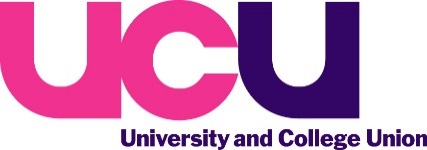 UNIVERSITY AND COLLEGE UNIONRETIRED MEMBERS ANNUAL CONFERENCEFORM FOR SUBMISSION OF MOTIONS FOR RETIRED MEMBERS1	Information about the submission of motionsThis form should be completed by branch secretaries to submit a branch’s motion(s) to the Annual Retired Members Meeting. The branch or LA secretary (or other local officer) should sign this form.Each branch/LA may submit motions to the meeting. Motions for consideration and decision are limited to matters of direct concern to Retired members. The deadline for motions is 5:00pm on Wednesday 18 October. Motions should be submitted to Sue Bajwa, by email to sbajwa@ucu.org.uk. Receipt of motions will be acknowledged. If you do not receive acknowledgement, please contact Sue Bajwa before the deadline for the receipt.2	Text of motion(s)Motions may be given a title. There is no word limit for motions, but branches are reminded that the word limit for Congress motions is 150 words, which provides a useful guide.